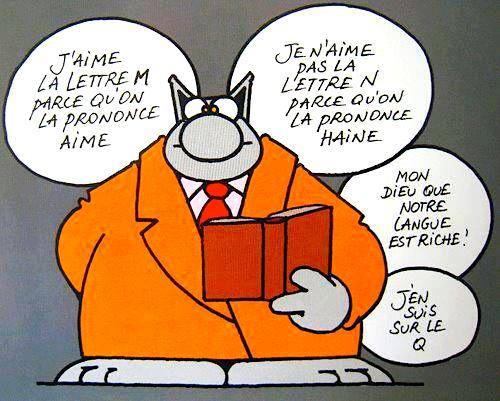 Pourquoi dit-on qu'il y a unEmbarras de voituresquand il y en a trop, etEmbarras d' argentquand il n' y en a pas assez ?Pourquoi parle-t-on des quatre coins de la Terre,alors qu'elle est ronde ? Quand un homme se meurt,on dit qu'il s'éteint;Quand il est mort,on l'appelle « feu » ?! Pourquoi appelle-t-on« coup de grâce »le coup qui tue ? 